IMPORTANT INFORMATIONFollow these Steps for all devicesLeaving Wriggle Management in Summer 2024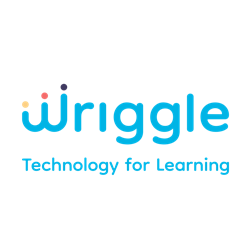 Beginning on Monday July 23th 2024, Wriggle will begin the process of removing your iPad from our management system. To ensure that your iPad is prepared for use at home or elsewhere afterwards and that you have backed up your important data, please follow the guidance included in this leaflet. Wriggle highly recommend that you follow this advice well in advance of July 24th. In the event that these steps are not taken, you will lose your data and any important educational apps on your iPad. What will happen to my iPad when my Wriggle support ends?All iPad Apps will uninstall and data will be deleted All eBooks will be deleted Restrictions on your iPad will no longer apply Your iPad will lose connection to your schools Wi-Fi and Wriggle can no longer push Apps to your iPad Wriggle can no longer offer you supportWe would like to provide guidance to you regarding the steps that you should take in advance of your device being removed from Wriggle’s support platform. Here are a few points to consider before we remove device management.What can I do to prepare for this change?Take note of the dates above, you must act before this date Back up important data to a 3rd party storage service such as Microsoft One DriveWhen you see the changes listed above happen on your iPad, it means that it is no longer managed by Wriggle. You should then erase the device. Go to: Settings > General > Transfer or Reset > Erase All Content and SettingsWarning ! Data cannot be retrieved after your iPad has been erasedIn order to download Apps again, you will need to create an Apple ID if you do not already have one. You can follow the steps in this link to help you create the new Apple ID https://support.apple.com/en-ie/HT204316#iosYou may already have one of these that you use on your phone or other Apple device.Wriggle will no longer be able to support your device as management will be removed. Therefore, we strongly recommend that you take these steps before the specified date above. We wish you well going forward and hope that you have enjoyed using your iPad for learning. 